Mower County Employees Credit Union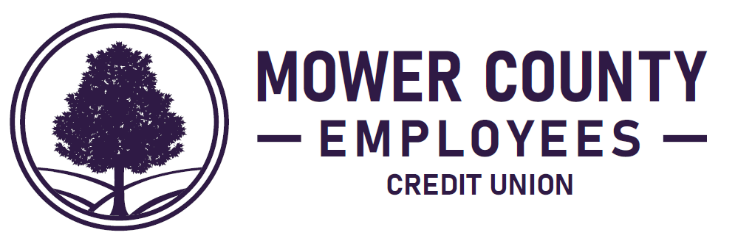 900 18th Ave NW, Austin, MN 55912Phone: (507) 437-6360          	Email:  mcecu@mowercountyecu.orgWebsite:  www.mowercountyecu.org    Share & Certificate RatesEffective: December 01, 2022     RATES ARE SUBJECT TO CHANGEShare Certificates				Rate & Yield    			6 Months						2.00%				12 Months						2.25% 	18 Months						3.15%24 Months						2.50%						36 Months	 					2.75%						48 Months 					3.00%				Shares			Rate			 $50 to $2,999.99	0.75% 		$3,000 or more		1.00%Christmas & School Club / WINcentive® Savings			Rate$50 and above									2.00%SHARE DRAFT (CHECKING)		RATE  $50 and above				0.50%